Комитет по развитию и интеллектуальной собственности (КРИС)Двадцать шестая сессияЖенева, 26–30 июля 2021 г.РЕЗЮМЕ ПРЕДСЕДАТЕЛЯ	Двадцать шестая сессия Комитета по развитию и интеллектуальной 
собственности (КРИС) прошла 26–30 июля 2021 г. в гибридном формате.  В работе сессии приняли участие 100 государств-членов и 25 наблюдателей.  Сессию открыл Генеральный директор ВОИС г-н Дарен Танг.  Председателем сессии выступала Ее Превосходительство г-жа Патрисия Бенедетти, Посол Сальвадора при Всемирной торговой организации и ВОИС.	В рамках пункта 2 повестки дня Комитет принял проект повестки дня, представленный в документе CDIP/26/1 Prov. 3.	В рамках пункта 3 повестки дня Комитет заслушал общие заявления.	В рамках пункта 4 повестки дня Комитет рассмотрел:4.1	Отчеты о ходе реализации проектов, содержащиеся в документе CDIP/26/2.  Комитет принял следующие решения.4.1.1	Комитет принял к сведению отчет о ходе реализации проекта о повышении роли женщин в инновационной и предпринимательской деятельности в целях поощрения использования системы интеллектуальной собственности женщинами в развивающихся странах, содержащийся в приложении I к рассматриваемому документу.4.1.2	Комитет принял к сведению отчет о ходе реализации проекта о регистрации коллективных знаков местных предприятий с учетом их роли для межсекторального экономического развития, содержащийся в приложении II к рассматриваемому документу.  Комитет одобрил предложение о переносе даты начала реализации проекта на январь 2021 г. и об увеличении общей продолжительности реализации проекта на шесть месяцев.4.1.3	Комитет принял к сведению отчет о ходе реализации проекта, посвященного инструментам для разработки успешных предложений по проектам ПДР, содержащийся в приложении III к рассматриваемому документу.  Комитет одобрил продление на три месяца срока реализации проекта.4.1.4	Комитет принял к сведению отчет о ходе реализации проекта по расширению использования интеллектуальной собственности для мобильных приложений в секторе программного обеспечения, содержащийся в приложении IV к рассматриваемому документу.4.1.5	Комитет принял к сведению отчет о ходе реализации проекта на тему «Интеллектуальная собственность и гастрономический туризм в Перу и других развивающихся странах: содействие развитию гастрономического туризма с помощью интеллектуальной собственности», содержащийся в приложении V к рассматриваемому документу.  Комитет одобрил продление на 18 месяцев срока реализации проекта.4.1.6	Комитет принял к сведению отчет о ходе реализации пилотного проекта «Авторское право и распространение контента в цифровой среде», содержащийся в приложении VI к рассматриваемому документу.  Комитет одобрил продление на 12 месяцев срока реализации проекта.4.1.7	Комитет принял к сведению отчет о ходе реализации проекта о развитии музыкального сектора и новых экономических моделей музыки в Буркина-Фасо и некоторых странах Западноафриканского экономического и валютного союза (ЗАЭВС), содержащийся в приложении VII к рассматриваемому документу.  Комитет одобрил предложение о переносе даты начала реализации проекта на январь 2022 г.4.2	Доклад о вкладе ВОИС в достижение целей в области устойчивого развития и выполнение связанных с ними задач, представленный в документе CDIP/26/3.  Комитет принял к сведению информацию, содержащуюся в докладе.	В рамках пункта 4(i) повестки дня Комитет рассмотрел документ CDIP/26/6, посвященный будущим вебинарам.  Комитет постановил отложить обсуждение этого документа до следующей сессии.	В рамках пункта 5 повестки дня Комитет рассмотрел:6.1	Предложение по проекту использования изобретений, находящихся в сфере общественного достояния, содержащееся в документе CDIP/24/16.  Комитет постановил, что Секретариату надлежит пересмотреть данное проектное предложение, включив в него информацию, изложенную в дополнительной записке, распространенной Секретариатом, и замечания государств-членов, и представить уточненный вариант на следующей сессии КРИС.6.2	Пересмотренное проектное предложение Сальвадора «Систематизация статистических данных, а также разработка и применение методики оценки воздействия использования системы интеллектуальной собственности», содержащееся в документе CDIP/26/4.  Комитет утвердил проектное предложение, изложенное в этом документе.6.3	Пересмотренное проектное предложение Индонезии и Объединенных Арабских Эмиратов «Содействие широкому использованию интеллектуальной собственности в творческих отраслях развивающихся стран в цифровую эпоху», содержащееся в документе CDIP/26/5.  Комитет утвердил проектное предложение, изложенное в этом документе.6.4	Проектное предложение Бразилии «Расширение возможностей малых предприятий при помощи ИС: разработка стратегий обеспечения охраны географических указаний и коллективных знаков в пострегистрационный период», содержащееся в документе CDIP/26/9.  Комитет обсудил это предложение и просил Бразилию доработать его с учетом замечаний государств-членов и при содействии Секретариата для рассмотрения на следующей сессии.6.5	Обзор руководства по выявлению изобретений, находящихся в сфере общественного достояния: руководство для изобретателей и предпринимателей, содержащийся в документе CDIP/25/INF/4.  Комитет принял к сведению информацию, изложенную в этом документе.6.6	Обзор руководства «Использование изобретений, находящихся в сфере общественного достояния: руководство для изобретателей и предпринимателей», содержащийся в документе CDIP/25/INF/5.  Комитет принял к сведению информацию, изложенную в этом документе.6.7	Резюме обзора литературы на тему «Проблемы, с которыми сталкиваются изобретатели и новаторы из числа женщин при использовании системы интеллектуальной собственности», представленное в документе CDIP/26/INF/2.  Комитет принял к сведению информацию, изложенную в этом документе.6.8	Резюме исследования «Стратегические подходы к устранению гендерного разрыва в области интеллектуальной собственности: практические меры по оказанию содействия в доступе к системе интеллектуальной собственности изобретателям, авторам и предпринимателям из числа женщин», представленное в документе CDIP/26/INF/3.  Комитет принял к сведению информацию, изложенную в этом документе.	В рамках пункта 6 повестки дня «Интеллектуальная собственность и развитие»:7.1	Комитет обсудил тему «ИС и творческие отрасли».  После подробного сообщения Секретариата государства-члены рассказали о политике, практике и опыте в области поддержки творческих отраслей в своих странах.7.2	Комитет вернулся к рассмотрению темы «Женщины и ИС».  Комитет изучил следующие доклады, подготовленные в рамках этой темы:Доклад «Актуализация гендерных вопросов, наращивание потенциала и оказание содействия государствам-членам», содержащийся в документе CDIP/26/8.  Комитет принял к сведению информацию, представленную в документе, и рекомендовал Секретариату продолжать работу и реализацию мер, указанных в разделе «Дальнейшие действия» документа CDIP/26/8.Доклад «Составление подборки данных и обмен ими», содержащийся в документе CDIP/26/7.  Комитет принял к сведению информацию, представленную в документе, и рекомендовал Секретариату продолжать работу и реализацию мер, указанных в разделе «Дальнейшие действия» документа CDIP/26/7.7.3	Комитет рассмотрел предложение Мексики о дальнейшей работе по теме «Женщины и ИС», изложенное в документе CDIP/26/10 Rev.  Комитет утвердил предложение, представленное в этом документе.8.	В рамках пункта 7 повестки дня «Дальнейшая работа» Комитет согласовал перечень вопросов и документов к следующей сессии, который был зачитан представителем Секретариата.9.	Комитет принял к сведению, что в соответствии с пунктом 32 краткого отчета о пятьдесят девятой серии заседаний Ассамблей государств – членов ВОИС (A/59/13) стенографические отчеты о сессиях КРИС будут заменены полностью автоматизированной расшифровкой текста на английском языке, синхронизированной с видеозаписью, с функцией автоматического перевода на остальные пять языков ООН.  Соответственно, отчет о данной сессии будет представлен в таком виде.  В порядке поддержки работы по совершенствованию технологии автоматической расшифровки текста просьба к делегациям представить в Секретариат исправления существенного характера, желательно за четыре недели до начала очередной сессии Комитета.10.	Из-за пандемии Covid-19 цикл проведения Генеральной Ассамблеи (ГА) ВОИС и сессий КРИС нарушился.  По этой причине ГА ВОИС не рассматривала отчет о работе Комитета с 23-й сессии.  С учетом этого отчет о 24-й, 25-й и 26-й сессиях КРИС вместе с отчетом Генерального директора о ходе реализации Повестки дня в области развития, содержащимся в документе CDIP/25/2, будет представлять собой отчет о работе Комитета для рассмотрения на предстоящей сессии ГА.[Конец документа]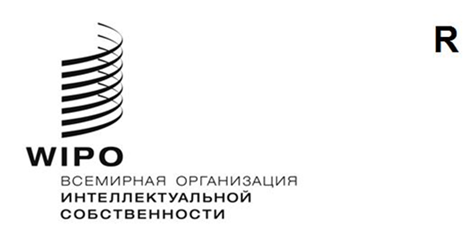 оригинал:  английскийоригинал:  английскийоригинал:  английскийдата:  30 июля 2021 г.дата:  30 июля 2021 г.дата:  30 июля 2021 г.